LEONIDES 2016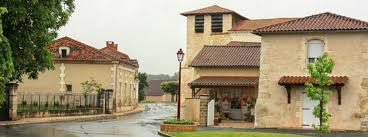 Saint Léon (33) MairieLE PROGRAMMEVendredi 3 juin 201620h -22h Arrivée au chalet20h-22h  repas froid à partagerNuit  au chaletSamedi 4 juin 2016Petit déjeuner à la guinguette Espiet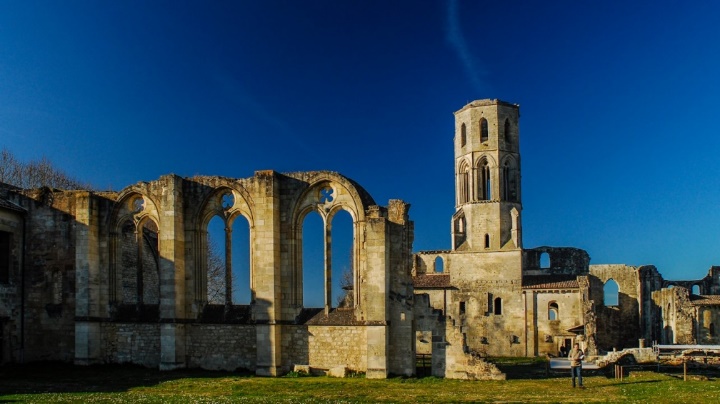 A 10h Visite guidée de l’abbaye de la Sauve Majeur à Créon accompagnée d’une conférencière et de la cave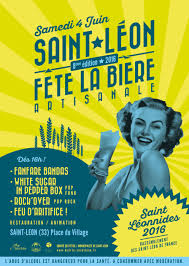 13h repas midi salle des fêtes St Léon (33) accueil par le comité des fêtes de St Léon : paëlla, remise de bière en cadeau de bienvenue (millésime 2014)16h début de la fête de la bière : animations, bandas, dégustations avec les brasseurs locaux, bal et feu d’artificesRepas du soir au choix magret, hamburger, churros, fraisesNuit au chaletDimanche 5 juin 2016 : Petit  déjeuner à la guinguette Grillades à midi à la guinguette EspietPhoto traditionnelle avant le départ 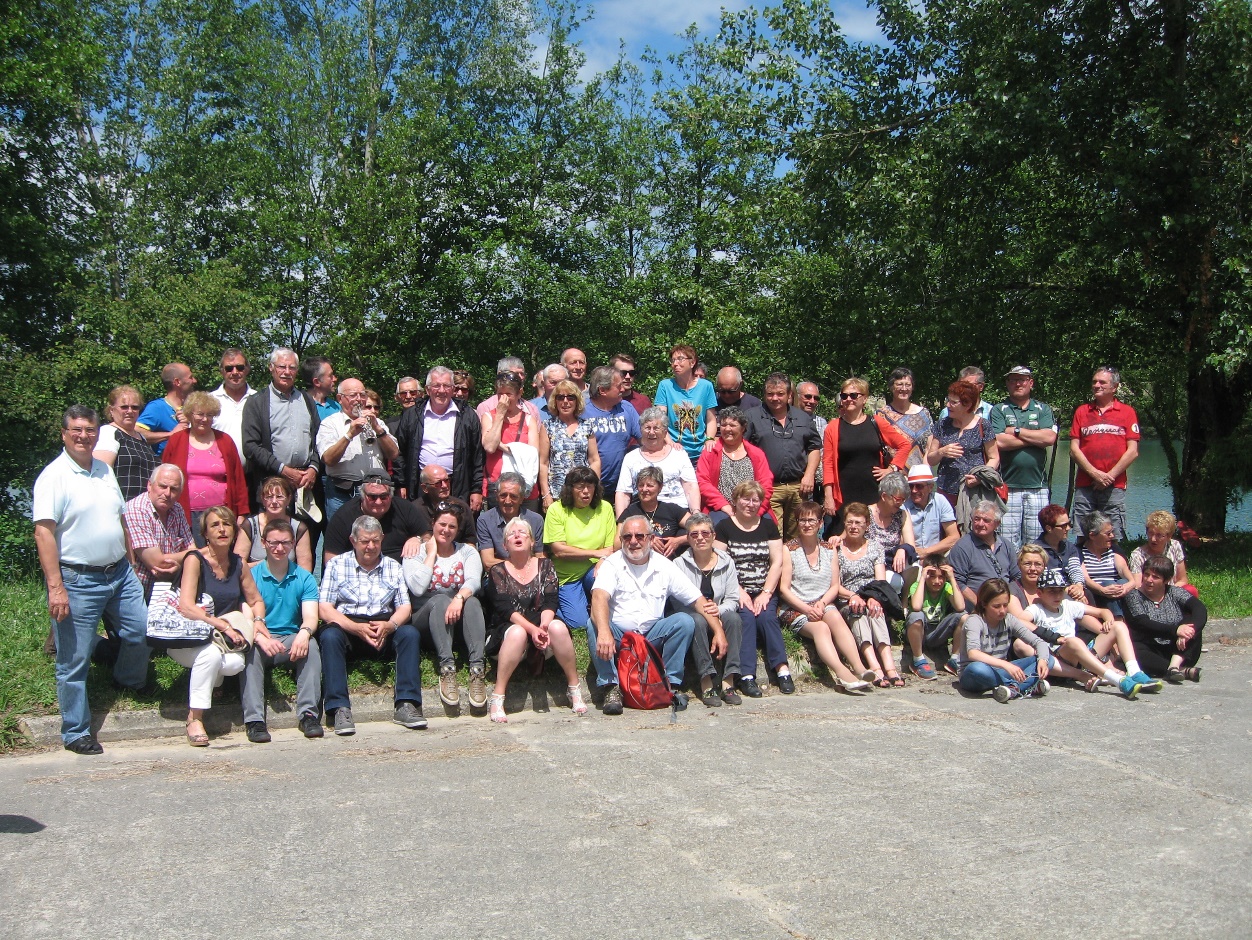 